CÍMEREK ÉS ORSZÁGOK AZ ELSŐ VILÁGHÁBORÚBANVálaszolj a címerek melletti kérdésekre!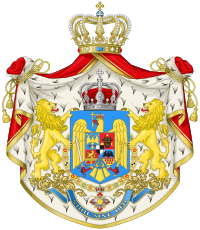 1. Melyik ország címere?......................................................................................2. Melyik szövetségi rendszer mellett lépett a háborúba?......................................................................................3. Mikor lépett a háborúba?......................................................................................4. Milyen ígéretet kapott a háborúba lépéséért?......................................................................................5. Sikerült-e elérnie a célját?......................................................................................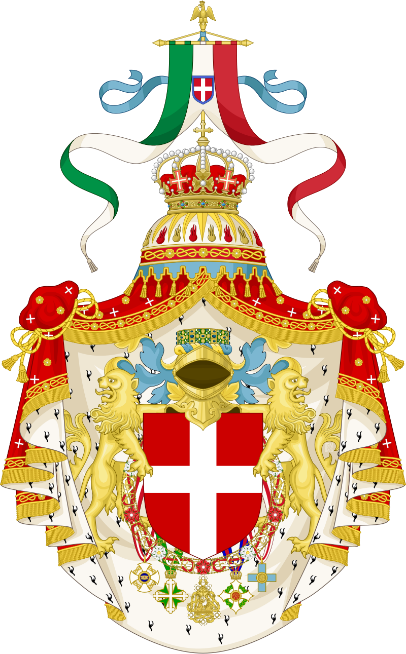    6.  Melyik ország címere?    ......................................................................................    7.  Melyik szövetségi rendszerhez csatlakozott a XIX.    században?    ......................................................................................    8.  Milyen gazdasági (a) és területi (b) céljai voltak?    a.  ......................................................................................    b.  ......................................................................................    9.  Mikor lépett a háborúba?    ......................................................................................    10.  Melyik szövetségi rendszerhez csatlakozott?    ......................................................................................11.  Melyik ország címere?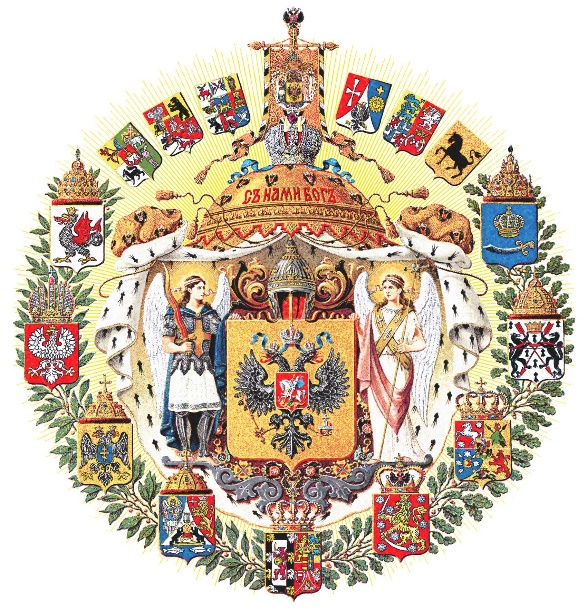 ...............................................................................12.  Melyik szövetségi rendszerhez csatlakozott?...............................................................................13.  Milyen gazdasági (a) és területi (b) céljai voltak?a.  ...........................................................................b.  ...........................................................................14.  Ki volt az ország uralkodója?...............................................................................15.  Mikor fejezte be a világháborút?...............................................................................16.  Milyen társadalmi rendszerváltozás történt az országban?...............................................................................17.  Ki vezette a rendszerváltó forradalmat?                                                                                    ...............................................................................  18. Melyik ország címere?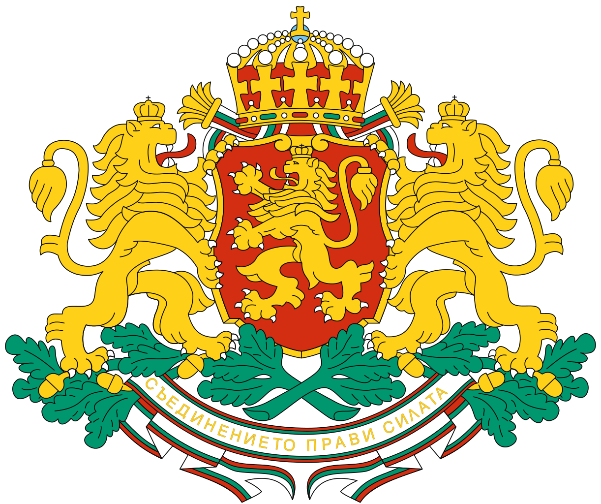   ......................................................................  19.  Melyik szövetségi rendszerhez csatlakozott?  ......................................................................    20. Melyik évben lépett a háborúba?  ......................................................................  21. Mit remélt a szövetségi rendszerhez való  csatlakozásért?    ......................................................................  22. Mi lett az azonnali következménye a  háborúba lépésének?      ......................................................................       23. Melyik ország címere?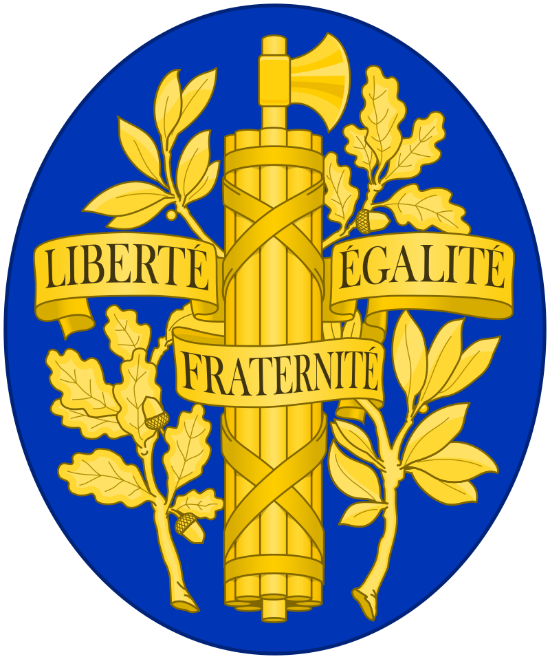       ......................................................................      24. Melyik szövetségi rendszerhez csatlakozott?       ......................................................................      25. Milyen politikai (a) és területi (b) céljai       voltak?      a. ......................................................................      b. ......................................................................      26. A németek támadásakor mivel szállították      a frontra Párizsból a katonák többségét?      ......................................................................      27. A háborút követő magyar béke Trianonban       köttetett. Trianon falu, város, vagy valami más?      ......................................................................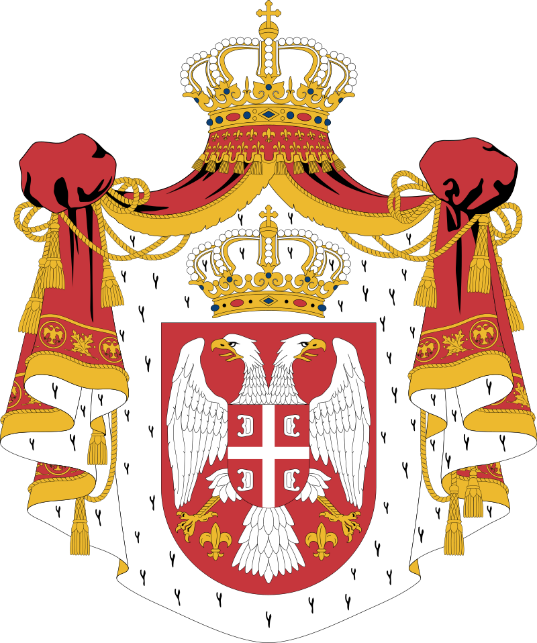       28. Melyik ország címere?     ......................................................................     29. Melyik szövetségi rendszerhez csatlakozott?      ......................................................................     30. Milyen gazdasági célja volt?     ......................................................................     31. Miért üzentek nekik hadat?     ......................................................................     32. Mivel fejeződött be számukra a háború?     ......................................................................
33. Melyik ország címere?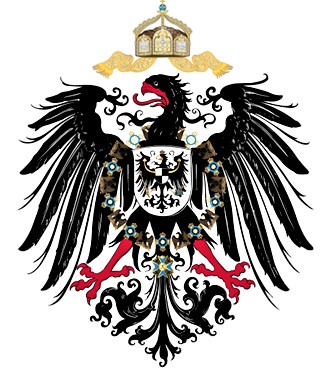 ......................................................................34. Melyik szövetségi rendszer tagja volt?......................................................................35. Milyen politikai (a b) és területi (c) céljai voltak?a. ......................................................................b. ......................................................................c. ......................................................................36. Melyik új fegyvert vetették be ők először?......................................................................37. Kinek a nevéhez fűződik az idézet?: „Mire a falevelek lehullanak, győztes katonáim otthon lesznek.”   ......................................................................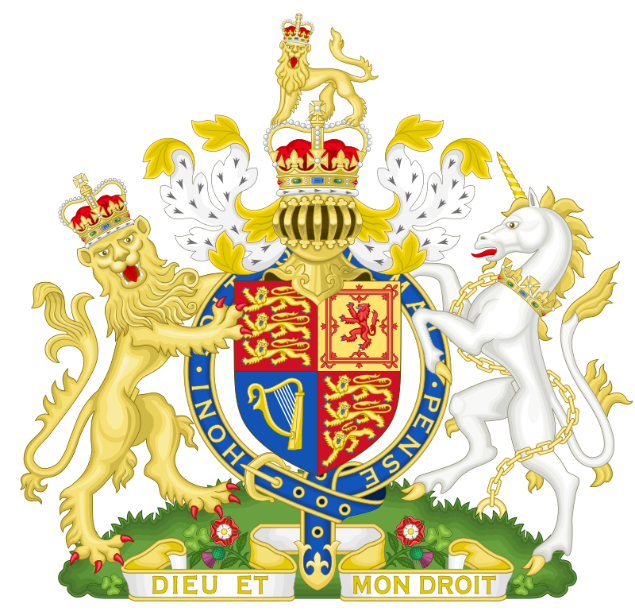 38. Melyik ország címere?......................................................................39. Melyik szövetségi rendszer tagja volt?......................................................................40. Milyen politikai (a b) és területi (c) céljai voltak? a. ......................................................................b. ......................................................................c. ......................................................................41. Melyik új fegyvert vetették be ők először?......................................................................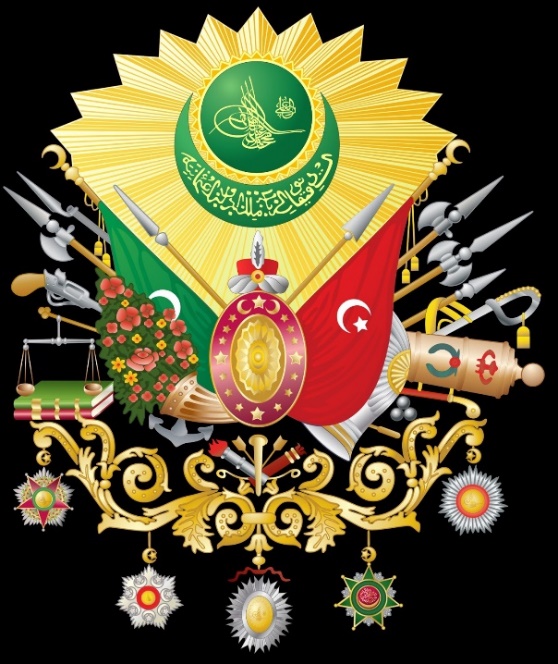 42. Melyik ország címere?......................................................................43. Melyik szövetségi rendszer tagja volt?......................................................................44. Melyik ország gazdasági és politikai hatására lépett a háborúba?......................................................................45. 1915-ben melyik félszigeten vívott csatában hiúsították meg a másik szövetségi rendszer tervét?             ......................................................................46. Ki volt az a török politikus, aki elérte a békerendszer felülvizsgálatát?......................................................................47. Milyen melléknevet kapott a hazája parlamentjétől?......................................................................48. Melyik ország címere?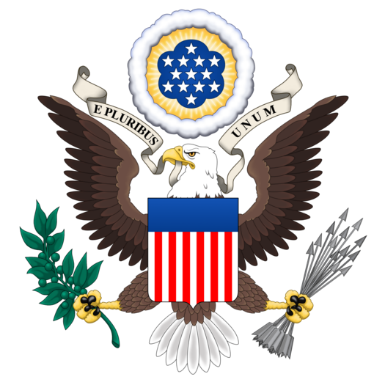 ......................................................................49. Melyik szövetségi rendszer tagja volt?......................................................................50. Mi volt az oka a háborúba lépésének?..................................................................... .....................................................................51. Mit tett egyértelművé - a háború kimenetelét tekintve - az USA hadba lépése?..................................................................... 52. Melyik amerikai elnök foglalta 14 pontban össze gondolatait a háborút lezáró békéről?.....................................................................53. Melyik ország címere?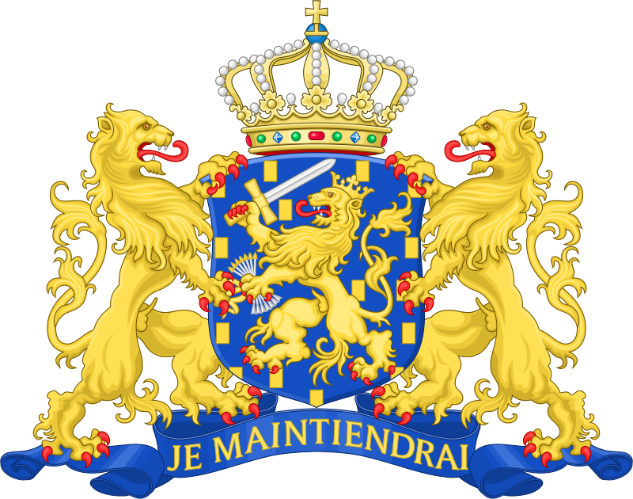 ..................................................................... 54. Melyik szövetségi rendszer tagja volt?..................................................................... 55. Milyen társadalmi rendszer volt ebben az országban akkor?..................................................................... 56. Milyen formában valósult meg a társadalmi rendszer?.....................................................................7. Melyik ország címere?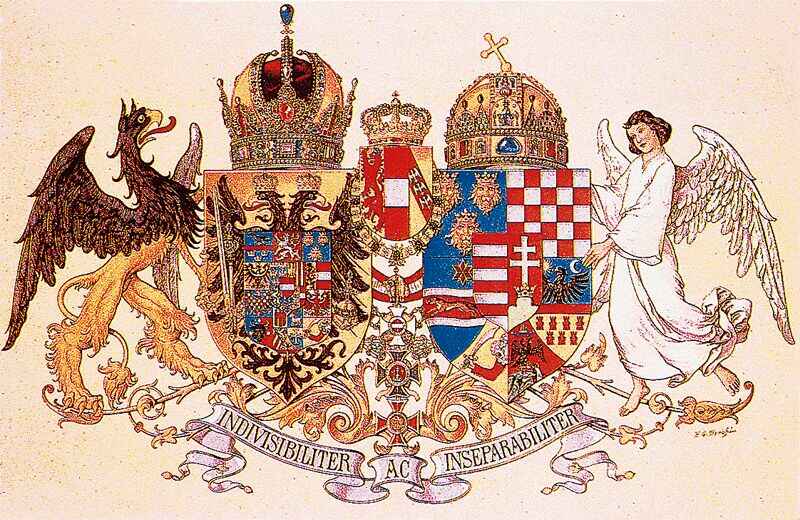 ................................ ................................58. Melyik szövetségi rendszer tagja volt?................................59. Mi volt a célja a háborúban?................................. .................................60. Mit jelent a címer alatti felirat?..................................................................